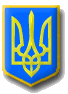 ЛИТОВЕЗЬКА СІЛЬСЬКА РАДАВОЛОДИМИРСЬКОГО РАЙОНУ ВОЛИНСЬКОЇ ОБЛАСТІВосьмого скликанняР І Ш Е Н Н ЯВід  24листопада  2022 року                 с.Литовеж                                № 25/4Про  затвердження Програми урочистих та благодійних  заходів  в  Литовезькій сільській раді на 2023 рік      З метою забезпечення проведення на належному рівні  культурно-мистецьких, освітніх заходів  в  Литовезькій сільській раді,  керуючись пунктом 22 частини першої статті 26 Закону України «Про місцеве самоврядування в Україні», Литовезька сільська  радаВИРІШИЛА:1. Затвердити Програму   урочистих та благодійних заходів  в  Литовезькій сільській раді на 2023 рік (далі – Програма), що додається. 2. Головним розпорядником коштів визначити Литовезьку сільську раду.3. Відділу фінансів Литовезької сільської ради передбачити кошти на фінансування даної Програми.4.Контроль за виконання цього рішення покласти на постійну комісію фінансів, бюджету, планування соціально-економічного розвитку, інвестицій та міжнародного співробітництва.Сільський голова                                                                      Олена КАСЯНЧУКСергій Якобчук